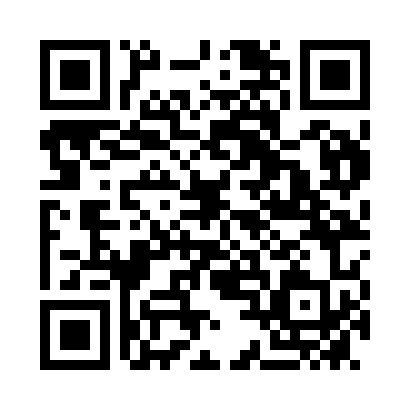 Prayer times for Neutal, AustriaWed 1 May 2024 - Fri 31 May 2024High Latitude Method: Angle Based RulePrayer Calculation Method: Muslim World LeagueAsar Calculation Method: ShafiPrayer times provided by https://www.salahtimes.comDateDayFajrSunriseDhuhrAsrMaghribIsha1Wed3:295:3712:514:508:0710:052Thu3:275:3512:514:518:0810:083Fri3:245:3412:514:518:0910:104Sat3:225:3212:514:528:1110:125Sun3:195:3112:514:528:1210:156Mon3:175:2912:514:538:1310:177Tue3:145:2812:514:538:1510:198Wed3:115:2612:514:548:1610:219Thu3:095:2512:514:548:1710:2410Fri3:065:2312:514:558:1910:2611Sat3:045:2212:514:558:2010:2812Sun3:015:2112:514:568:2110:3113Mon2:595:1912:514:568:2310:3314Tue2:565:1812:514:578:2410:3515Wed2:545:1712:514:578:2510:3816Thu2:515:1512:514:588:2610:4017Fri2:495:1412:514:588:2810:4218Sat2:465:1312:514:598:2910:4519Sun2:445:1212:514:598:3010:4720Mon2:415:1112:514:598:3110:4921Tue2:395:1012:515:008:3310:5222Wed2:365:0912:515:008:3410:5423Thu2:345:0812:515:018:3510:5624Fri2:345:0712:515:018:3610:5925Sat2:335:0612:515:028:3711:0126Sun2:335:0512:515:028:3811:0227Mon2:335:0412:515:028:3911:0228Tue2:335:0412:525:038:4011:0329Wed2:325:0312:525:038:4111:0330Thu2:325:0212:525:048:4211:0431Fri2:325:0112:525:048:4311:04